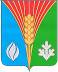 СОВЕТ ДЕПУТАТОВМуниципального образования сельского поселения Костинский   сельсоветКурманаевского района Оренбургской области( третьего созыва)РЕШЕНИЕ27.02.2018			                                                                                                № 61с. КостиноОб отчете  главы муниципального образованияКостинский  сельсовет  о работе за 2017 год      Заслушав отчет главы  муниципального образования Костинский  сельсовет Курманаевского района   Саулина А.И.., руководствуясь частью 5 статьи 36 Федерального закона « Об общих принципах организации  местного самоуправления  в Российской Федерации» от 6 октября 2003 года № 131-ФЗ,  Регламентом работы Совета депутатов, Уставом  муниципального образования Костинский  сельсовет   Совет депутатовРЕШИЛ:Утвердить  отчет главы муниципального образования  Костинский  сельсовет  Саулина А.И. о работе за  2017 год. (приложение)Признать  работу   главы муниципального образования Костинский сельсовет     за  2017 год  удовлетворительной.Настоящее Решение вступает в силу со дня его подписания  и подлежит опубликованию в местном печатном органе « Вестник  Костинского сельсовета». Глава муниципального образования                                                  А.И.СаулинРазослано: в дело, прокурору района, администрацию района.Приложение  к решению№61 от 27.02.2018О Т Ч Е Т   за  2017  год          Руководствуясь  Уставом  Костинского сельсовета  на обсуждение  Совета  депутатов предоставляется отчет о работе  главы   администрации  Костинского сельсовета.        Работа  главы  сельского поселения  и  администрации  прежде  всего направлена на решение первоочередных задач, которые определяются ст.14 ФЗ  от 06.10.2003г №131 «  Об общих принципах организации местного самоуправлении я в РФ».        За истекший  2017 год работа  администрации была  направлена  на развитие  МО, организацию  деятельности  учреждений, расположенных на территории поселения, благоустройства территории сельсовета, осуществление  контроля за использованием  земель, повышение  благосостояния  и благополучия  жителей населенных пунктов, выполнение  требований ФЗ №131 « Об общих принципах местного самоуправления в РФ»   по решению  вопросов  местного значения.       И сегодня, прежде  чем начать отчет, мне бы хотелось слова благодарности  сказать всем тем, кто оказал  и продолжает оказывать помощь администрации в решении  различных вопросов. Работа велась  в тесном  содружестве  с депутатским  корпусом   поселения, бюджетными учреждениями, производственными организациями.            Важнейшие направления деятельности  в 2017 году.              1.Бюджетная  политика: В 2016г основными  направлениями бюджетной политики  стало увеличение доходных источников (налоговые и неналоговые  поступления) и оптимизация  расходов.             2.ЖКХ    -Работа  по оформлению и передаче имущества;            3.Благоустройство:-Озеленение территории, очистка населенных пунктов от сорной растительности  и мусора.          4.Развитие  социальной  сферы:-финансирование  и привлечение внебюджетных источников для обеспечения объектов социальной  сферы. Привлечение  жителей к  участию в решении вопросов местного значения, повышение гражданской ответственности.             На  01.01.2018 года  в состав   Костинского сельсовета входят  два населенных пункта: село  Костино  и село Ивановка со следующим   количеством  жителей:с.Костино-  580 человек, с.Ивановка -112  человек В  том  числе :-население  старше трудоспособного возраста(пенсионеры)- 256ч;-трудоспособное население  - 358чел-население до 18лет-   81 чел        Администрацией  сельского поселения обеспечивалась законотворческая  деятельность. Сотрудниками  администрации разрабатывались все нормативно-правовые акты   и прочие документы, которые предлагались вниманию депутатов  на утверждение.         За отчетный период специалистами администрации  были подготовлены  и вынесены на рассмотрение  проекты  положений, регламентирующих основные вопросы деятельности  администрации, внесены  изменения  в Устав МО.       Было проведено    13 заседаний  Совета депутатов, на  которых принято 24 решения.        Проведено публичных слушаний -5, собраний граждан -5.    Слова признательности хочется  сказать депутатам  Коновалову С.Ф., Дребневу С.А  за помощь   и поддержку в решении  различных вопросов.          Реализация  полномочий органов  местного самоуправления в полной  мере зависит от обеспеченности  его   финансами. Ознакомлю с  финансовой  деятельностью администрации, в основном  коснусь  собственных доходов, что мы  собрали и как  распорядились собственными средствами.      Формирование бюджета  поселения проводится  в соответствии с Положением  о бюджетном  процессе поселения  и в   соответствии с бюджетным Кодексом.  Бюджет  утверждается Советом  депутатов.. Исполнение  бюджета  поселения осуществляется  в  течении года, каждый  квартал информация об исполнении бюджета  рассматривается  на сессиях Совета депутатов.Бюджетная  политика в части увеличения доходов велась по нескольким направлениям. Это  активная работа  по расширению налогооблагаемой базы, работа  с налогоплательщиками, эффективное использованиие муниципальной  собственности.  Работа  с налогоплательщиками:-проведены  консультации  с налогоплательщиками по неверно начисленным налогам; За 2017 год более 96 человек обращались по данному вопросу. .    В  Целом работа администрации сельсовета велась в соответствии  с планом  в свете требований ФЗ 131 «Об общих  принципах  организации  местного самоуправления в РФ»Бюджетные  учреждения на территории поселения представлены следующим образом:         Учреждение  образования -1Школа – одна средняя общеобразовательная в с.Костино.  Коллектив  школы  укомплектован высококвалифицированными  педагогическими кадрами, которые  являются  активной и творческой  частью нашего поселения. Педагоги нашей школы принимают активное  участие в районных и областных конкурсах, олимпиадах. Учреждение культуры-1 Костинский  Дом Творчества  - занимается организацией  культурного досуга населения  и проведения  социально- экономических мероприятий, праздников: Новый год, День защитника Отечества, международный женский день 8 марта, день защиты  детей, день пожилого человека, день матери и  многие другие. Цель  мероприятий  - вовлечение широких слоев населения в общественную жизнь.  Учреждения здравоохранения-2  Костинская  врачебная амбулатория, ФАП  села  Ивановка.Кроме повседневной  текущей работы наши медицинские работники днем и ночью, в будни и  праздники оказывают медицинскую помощь, обслуживая вызова.ЖКХ     Неразрывной  частью деятельности администрации является  сотрудничество с предприятиями района, Потому что  без обеспечения водой, без проведения работ по благоустройству (ремонт водопроводных и тепловых сетей невозможная жизнедеятельность  на территории поселения.       По обеспечению реализации отдельных полномочий  администрации были заключены  соглашения. В частности на оказание  услуг по водоснабжению с ООО «Вода», теплоснабжение – ООО «Тепло»Плюс.      Процент износа переданного имущества составляет 50%, что сказывается на качестве  услуг и требует вложения средств.     На основании заключенных договоров   ЖКХ осуществляет оказание  услуг.       На услуги по водоснабжению заключено   257 договоров.  Ведется  совместная работа  с ЖКХ по сбору долгов за  оплату  жилищно –коммунальных услуг.     В течении года силами работников  ЖКХ проводились ремонтные работы по ликвидации порывов водопроводных сетей.. Приобретен и поставлен  водозаборный насос.        В 2013году получены документы на право собственности на водопровод. Подготовлены документы на скважины и накопительные емкости.                                                        БЛАГОУСТРОЙСТВО      Вопросы  по благоустройству на территории  решается в двух направлениях :За счет финансирования и мероприятий  из местного бюджета.Через  привлечение общественности, активизация  инициатив жителей и хозяйствующих субъектов.      Благоустройство – это «устройство  блага»; улучшение  жизни населения, создание благоприятных и комфортных условий для проживания и здоровья  человека. Благоустройство территорий-  это системный процесс, огромный перечень работ:     -приведение в порядок улиц, зданий , системы  освещения, озеленение территории, создание  цветников, дороги и тротуары, и газ, и вода.     В целом благоустройство определяет качество жизни людей  и культуру  обустройства место жительства.     Расходы  по благоустройству в 2017 году составили 407645 руб 00коп    -на уличное освещение  -284026 рубл 00 коп    -содержание  и очистка дорог – 123619 рубл 00копКапитальный ремонт дорог-00 рубл 00 коп    -прочие  мероприятия (уборка мусора, косьба травы)- 49800 рубл 00коп        Именно совместное решение всех вопросов делает работу  органов  местного самоуправления эффективной и полноценной. Благоустройство территорий является  неотъемлемой частью данного процесса. Мы же  видим  какие   у нас разные дома, строения, улицы, и все  это в большей степени зависит  от самих граждан.      Поэтому, кто работает, принимает активное  участие, тот должен быть замечен и отмечен.  И с другой  стороны, реагировать на нарушения, применять акты муниципального контроля к тем, кто не желает создавать хорошие   условия благоустройства и наводить порядок.     1.Проведение общепоселковых субботников, оповещение населения  и организация   по средствам  писем, объявлений о необходимости  проводить уборку в весенне -летний период.    2.Любой  бизнес – малый, средний, крутой все больше ориентирован.     Благоустройство , это как раз тот вопрос ,где предприниматели могут и  принимают активное участие. Мы ориентируем каждое учреждение привести в порядок свою прилегающую территорию, забор, фасады, освещение, это  хорошие инвестиции в благоустройство.     Однако не все наши торговые предприятия желают наводить порядок даже на своей территории, так дальше  продолжаться не должно.     В 2017 году администрацией, участковым полиции проводилась работа  с владельцами скот а, решался  серьезный  вопрос пастьбы и содержания  животных на территории сельсовета, но   вопрос  так и остался открытым. Хозяева животных почему то решили, что пасти их скот  должна  администрация. Есть административный  кодекс, который предусматривает правила содержания и выпаса  скота, а также предусматривает систему наказания за неисполнение  этих требований.      Также многие  жители часто нарушают правила содержания  домашних собак, выпуская  их на улицу и причиняя неудобства другим жителям села.       Заботу о чистоте   и благоустройстве своих населенных пунктов должны  проявлять сами жители, необходимо более  активно принимать участие в благоустройстве и озеленении придорожных территорий, проводимых субботниках по санитарной очистке  и благоустройству  мест общего пользования.        В уборке территории приняли участие  школьники, привлекались люди, направленные  на общественные работы, нанимали  людей на средства администрации для выкашивания  травы. (приводили в порядок обочины дорог). 3 раза обрабатывалась карантийная зона (Убиралась амброзия).   Администрация  сельсовета – 2  должности муниципальной службы.Численность муниципальных служащих  -2 человека.     Специалистами администрации осуществляется  прием граждан. Было принято главой   администрации 42 обращения, которые были рассмотрены   и даны  соответствующие ответы.    1.Выдача справок  и документов на основании данных  из похозяйственных книг  за отчетный период выдано – 571;    2. Выдано выписок  из похозяйственных книг-15;    3.Осуществляется информационное сопровождение деятельности Администрации. Поддержка и информационное обновление сайта  в сельского поселения  в сети Интернет.     4. По основным вопросам деятельности издано Постановлений  администрации -59 , распоряжений -38, принято  решений  законодательным  органом- 24.     5.Администрация  ведет учет всех землевладений  и землепользований граждан.      Продолжается работа по постановке на  учет нуждающихся в улучшении жилищных условий. На учете на улучшение жилищных условий в администрации на сегодняшний день состоит  12 человек, сняты  с учета в 2017 -2 человек, признаны нуждающимися  и поставлены на  учет в 2017 0 человека.       За 2017 год составлено актов гражданского состояния В том числе :       -о рождении- 6       -о смерти-  6       -о заключении брака- 0       -об установлении отцовства-    0        Администрация  взаимодействовала с паспортно-визовой  службой (оформляли  регистрацию, выписку населения, подготовку   документов для обмена  и получения паспортов;       -отделом  социальной  защиты населения (помощь при  оформлении материальной помощи малоимущим гражданам, обращения  по вопросам социального характера).       Предоставляются  сведения в отделение налоговой службы.      Предоставляются  сведения  в систему « ГАСС выборы».      В соответствии с действующим  законодательством о нотариате  с ФЗ №131 Администрацией МО осуществляются нотариальные действия :-заверка  подлинности подписи и копии документов, составление  и  выдача доверенностей.      Так в  2017 г было произведено  279 нотариальных действий. Основной объем составляют доверенности на  вступление в наследство, оформление земельных участков, что говорит о том, что среди населения выросла  потребность в получении «генеральных» доверенностей в связи с   массовым оформлением прав  на движимое и недвижимое  имущество., оформление земельных участков      Администрацией  ведется исполнение  отдельных государственных полномочий в части ведения воинского учета.        Учет граждан , пребывающих в запасе и граждан, подлежащих призыву на военную службу в ВС  РФ  в Администрации организован и ведется в соответствии с требованиями закона РФ « О воинской  обязанности и  военной  службе», Положением о воинском  учете, инструкцией.       На воинском  учете  состоит    135 человек,  в том числе:      -офицеры –  4      -призывники-   9      -в рядах РА  -    0       В течении года  проводились следующие  мероприятия:     -постановка и снятие  с воинского учета ГПЗ  на территории;     -ведение  воинского учета и бронирование   ГПЗ;     -регулярно  проводилась  сверка документов первичного воинского учета  с документами воинского учета  ВК района;     -составлялись списки юношей призывного и допризывного  возраста по запросам    ВК;     -проводилось оповещение граждан призывного возраста на медицинское освидетельствование и призывную комиссию.      Подготовлено и проведено  13 заседаний Совета  депутатов;     -разработано и предложено на рассмотрение депутатов  24 решения;     -Разработаны  программы  развития  села на 2017- 2024годы;      -Работает сайт  Администрации. Kostino-mo.ru     -Переписка с предприятиями, организациями и учреждениями по вопросам работы  органов  местного самоуправления  и административно- хозяйственных вопросов  работы  администрации составило 541  писем.     -По запросам прокуратуры подготовлено 75 ответа  .Всего в реестре собственности Администрации:1.Водопровод  (с.Костино,с.Ивановка)2.Памятник  участникам ВОВ3.Кладбище (с.Костино.с.Ивановка)5.Дороги6.Гараж.В отношении водопровода  заключено концессионное соглашение  с ООО «Жилфонд» 23.05.2017 года.       Жизнь и деятельность населения не возможна без решения личных проблем наших жителей, Обращения граждан в основном  были связаны с вопросами:-землепользования;-благоустройства территории;-решением социальных  вопросов;-оказание материальной  помощи,-прописки;-приватизация  жилья;-социальное обслуживание.         Наибольшее  число обращений поступило по вопросам ЖКХ.В  процессе деятельности Администрацией    сельского совета  создаются, систематизируются  и хранятся  документы,  предоставляющие собой архивный  фонд сельского поселения. По всем  вопросам  прописки, выписки, похозяйственного  учета, родственных отношений и другим   можно навести справки, используя  архивные документы.          К документам ,образующим  архивный  фонд относятся:-Устав  Костинского сельсовета-Решения   Совета депутатов;-Постановления, распоряжения главы  МО Костинский  сельсовет  по основным  вопросам деятельности;-Похозяйственные книги систематизирующие основную статистическую информацию о населении  и объектах недвижимого имущества.          Эти и другие документы, составляющие  архивный  фонд сельского поселения имеются  в наличии и в  установленное  законодательством  время будут переданы на государственное хранение.      Подводя  итог работы администрации следует отметить своевременную и ответственную трудовую деятельность  всех специалистов  администрации.  Каждый  специалист  администрации  добросовестно относится  к своим  служебным обязанностям,  в установленные сроки выполняют  поставленные перед ними  задачи.           Совместно  с администрацией  работают комиссии и общественные формирования.            С принятием  131-ФЗ , мы  очень надеялись на  финансирование вопросов  местного значения, в  том числе и  обеспечение  силами  средствами, как  прописано   в   законе о местном  самоуправлении.          На деле, имея  в  поселении 2  населенных пункта , достаточно сложно не имея  собственной техники и достаточного финансирования содержать в надлежащем состоянии  дороги, свалки, выполнять противопожарные мероприятия, заниматься  благоустройством, водо  и тепло снабжением.                Сегодня  все предприятия  частные, да нам  оказывают услуги очистки дорог, предоставление  техники, но всем необходимо показать, что техника предназначена для  нужд производства, а затем уже  выходит на работу  в селе.         Все мы хозяева в своей семье, в своем доме  и всем  хочется жить богаче, благополучнее. Почему же мы не хотим быть хозяевами в своем селе.  Эти  деньги, которые тратятся  на штрафы, можно направить   на строительство детских площадок, покупку  мячей или даже  на туже  лампочку, которая перегорела на столбе.       Одной  из острых проблем на селе  - это занятость населения. Хотелось бы  чтобы на территории было больше рабочих мест. Существует федеральная программа малого бизнеса. Центр занятости населения выделяет средства на поддержку малого бизнеса, а у нас на территории нет бытовых объектов:- парикмахерских, мастерских по пошиву  и ремонту  одежды, обуви, ремонту автомобилей. Я призываю предприимчивых людей  подумать.      Проблем   у  сельского  населения  предостаточно, но самыми актуальными являются:      -оформление  и передача в аренду имущества  в оперативное  управление объектов ЖКХ      -ликвидировать свалку бытовых отходов около карьера      -работы по благоустройству и поддержанию порядка на территории поселения  в целом.       -дальнейшее  оформление муниципального имущества.      Территориальное планирование       В  соответствии с градостроительным Кодексом  РФ  территориальное планирование является основным  средством планирования  развития  территории сельского поселения, используемые  в том числе для  установления функциональных зон, зон  планируемого размещения  объектов капитального строительства для государственных или муниципальных нужд, зон с особыми  условиями использования  территорий.  Документы территориального планирования являются  обязательными для органов государственной  власти, органов  местного  самоуправления при принятии ими градостроительных решений и реализации таких решений.     В рамках  разработки генерального плана, правил землепользования и застройки населенных пунктов  Костинского сельсовета осуществлен  сбор исходной информации. На данный  момент Генеральный план разработан Саратовским  проектным институтом.    О регламентах            На протяжении всего года  разрабатывались нормативные документы по организации работы для оказания муниципальных услуг по административным регламентам (определение перечня  услуг, которые  являются необходимыми и обязательными, порядок  формирования реестра  муниципальных услуг.       Специалистами было разработано и принято  ряд  административных регламентов, которые затронули вопросы постановки граждан на учет по улучшению жилищных условий, предоставление информации по муниципальному  имуществу, основная часть регламентов относится к вопросам пользования земли и градостроительства.       Административные регламенты включают  в себя поэтапные  действия сотрудников  администрации и лиц, осуществляющих муниципальную  услугу, а  также процедуру  обжалования действий  должностного лица, кроме того он содержит информацию о документах, необходимых для предоставления при осуществлении муниципальной услуги, стоимость оказываемой  услуги  (платная услуга  только по  нотариату, согласно налогового кодекса). Все проекты административных регламентов были опубликованы на сайте администрации и жители поселения могли принять  участие  в обсуждении проектов.          Все проекты  и регламенты размещены на сайте  Костинского сельсовета, разработана схема межведомственного взаимодействия  и электронного предоставления  услуг.         Мы  прекрасно понимаем, чтобы  развиваться дальше, а  администрации должна строится на основе тесного взаимодействия с Администрацией района, с Советом  депутатов, И П, руководителями учреждений, организаций, населением и молодежью.         Мы рассчитываем на  Вашу помощь. Убежден , что мы совместно можем найти рычаги воздействия на еще не решенные  проблемы и реализуем намеченные планы.            Уважаемые земляки!  Я благодарю Вас за правильное отношение, понимание, огромное терпение, за  вашу  поддержку, неравнодушие, за  ваши советы  и предложения.    Желаю Вам здоровья  и благополучия.Глава администрации  МО Костинский  сельсовет -    Председатель совета  депутатов                                                                                        А.И.СаулинОТЧЕТ ОБ ИСПОЛНЕНИИ БЮДЖЕТАОТЧЕТ ОБ ИСПОЛНЕНИИ БЮДЖЕТАОТЧЕТ ОБ ИСПОЛНЕНИИ БЮДЖЕТАОТЧЕТ ОБ ИСПОЛНЕНИИ БЮДЖЕТАОТЧЕТ ОБ ИСПОЛНЕНИИ БЮДЖЕТАОТЧЕТ ОБ ИСПОЛНЕНИИ БЮДЖЕТАОТЧЕТ ОБ ИСПОЛНЕНИИ БЮДЖЕТАОТЧЕТ ОБ ИСПОЛНЕНИИ БЮДЖЕТАОТЧЕТ ОБ ИСПОЛНЕНИИ БЮДЖЕТАКОДЫКОДЫФорма по ОКУДФорма по ОКУД05031170503117на 1 января .на 1 января .на 1 января .на 1 января .ДатаДата01.01.201801.01.2018по ОКПОпо ОКПО1194892011948920Наименование
финансового органаАдминистрация муниципального образования Костинский сельсовет Курманаевского района Оренбургской областиАдминистрация муниципального образования Костинский сельсовет Курманаевского района Оренбургской областиАдминистрация муниципального образования Костинский сельсовет Курманаевского района Оренбургской областиАдминистрация муниципального образования Костинский сельсовет Курманаевского района Оренбургской областиГлава по БКГлава по БК111111Наименование публично-правового образованияСельское поселение КостинскоеСельское поселение КостинскоеСельское поселение КостинскоеСельское поселение Костинскоепо ОКТМОпо ОКТМО5362542853625428Периодичность:месячная, квартальная, годоваямесячная, квартальная, годоваямесячная, квартальная, годоваямесячная, квартальная, годоваяЕдиница измерения:руб.руб.руб.руб.3833831. Доходы бюджета1. Доходы бюджета1. Доходы бюджета1. Доходы бюджета1. Доходы бюджета1. Доходы бюджета1. Доходы бюджета1. Доходы бюджета1. Доходы бюджетаНаименование показателяКод строкиКод дохода по бюджетной классификацииУтвержденные бюджетные назначенияУтвержденные бюджетные назначенияИсполненоИсполненоНеисполненные назначенияНеисполненные назначения123445566Доходы бюджета - ВСЕГО: 
В том числе:010X3 525 016,003 525 016,003 593 146,253 593 146,250,000,00НАЛОГОВЫЕ И НЕНАЛОГОВЫЕ ДОХОДЫ010000 100000000000000001 523 400,001 523 400,001 591 530,251 591 530,250,000,00НАЛОГИ НА ПРИБЫЛЬ, ДОХОДЫ010000 10100000000000000210 000,00210 000,00207 814,34207 814,342 185,662 185,66Налог на доходы физических лиц010000 10102000010000110210 000,00210 000,00207 814,34207 814,342 185,662 185,66Налог на доходы физических лиц с доходов, источником которых является налоговый агент, за исключением доходов, в отношении которых исчисление и уплата налога осуществляются в соответствии со статьями 227, 227.1 и 228 Налогового кодекса Российской Федерации010000 10102010010000110210 000,00210 000,00207 664,34207 664,342 335,662 335,66Налог на доходы физических лиц с доходов, источником которых является налоговый агент, за исключением доходов, в отношении которых исчисление и уплата налога осуществляются в соответствии со статьями 227, 227.1 и 228 Налогового кодекса Российской Федерации (сумма платежа (перерасчеты, недоимка и задолженность по соответствующему платежу, в том числе по отмененному)010000 10102010011000110210 000,00210 000,00207 664,22207 664,222 335,782 335,78Налог на доходы физических лиц с доходов, источником которых является налоговый агент, за исключением доходов, в отношении которых исчисление и уплата налога осуществляются в соответствии со статьями 227, 227.1 и 228 Налогового кодекса Российской Федерации (пени и проценты по соответствующему платежу)010000 101020100121001100,000,000,120,120,000,00Налог на доходы физических лиц с доходов, полученных от осуществления деятельности физическими лицами, зарегистрированными в качестве индивидуальных предпринимателей, нотариусов, занимающихся частной практикой, адвокатов, учредивших адвокатские кабинеты, и других лиц, занимающихся частной практикой в соответствии со статьей 227 Налогового кодекса Российской Федерации010000 101020200100001100,000,00150,00150,000,000,00Налог на доходы физических лиц с доходов, полученных от осуществления деятельности физическими лицами, зарегистрированными в качестве индивидуальных предпринимателей, нотариусов, занимающихся частной практикой, адвокатов, учредивших адвокатские кабинеты и других лиц, занимающихся частной практикой в соответствии со статьей 227 Налогового кодекса Российской Федерации010000 101020200130001100,000,00150,00150,000,000,00НАЛОГИ НА ТОВАРЫ (РАБОТЫ, УСЛУГИ), РЕАЛИЗУЕМЫЕ НА ТЕРРИТОРИИ РОССИЙСКОЙ ФЕДЕРАЦИИ010000 10300000000000000209 900,00209 900,00207 867,83207 867,832 032,172 032,17Акцизы по подакцизным товарам (продукции), производимым на территории Российской Федерации010000 10302000010000110209 900,00209 900,00207 867,83207 867,832 032,172 032,17Доходы от уплаты акцизов на дизельное топливо, подлежащие распределению между бюджетами субъектов Российской Федерации и местными бюджетами с учетом установленных дифференцированных нормативов отчислений в местные бюджеты010000 1030223001000011086 000,0086 000,0085 412,7385 412,73587,27587,27Доходы от уплаты акцизов на моторные масла для дизельных и (или) карбюраторных (инжекторных) двигателей, подлежащие распределению между бюджетами субъектов Российской Федерации и местными бюджетами с учетом установленных дифференцированных нормативов отчислений в местные бюджеты010000 10302240010000110900,00900,00867,08867,0832,9232,92Доходы от уплаты акцизов на автомобильный бензин, подлежащие распределению между бюджетами субъектов Российской Федерации и местными бюджетами с учетом установленных дифференцированных нормативов отчислений в местные бюджеты010000 10302250010000110139 000,00139 000,00138 130,43138 130,43869,57869,57Доходы от уплаты акцизов на прямогонный бензин, подлежащие распределению между бюджетами субъектов Российской Федерации и местными бюджетами с учетом установленных дифференцированных нормативов отчислений в местные бюджеты010000 10302260010000110-16 000,00-16 000,00-16 542,41-16 542,41542,41542,41НАЛОГИ НА СОВОКУПНЫЙ ДОХОД010000 10500000000000000457 000,00457 000,00458 876,00458 876,000,000,00Единый сельскохозяйственный налог010000 10503000010000110457 000,00457 000,00458 876,00458 876,000,000,00Единый сельскохозяйственный налог010000 10503010010000110457 000,00457 000,00458 876,00458 876,000,000,00Единый сельскохозяйственный налог (сумма платежа (перерасчеты, недоимка и задолженность по соответствующему платежу, в том числе по отмененному)010000 10503010011000110457 000,00457 000,00458 876,00458 876,000,000,00НАЛОГИ НА ИМУЩЕСТВО010000 10600000000000000554 500,00554 500,00620 627,08620 627,080,000,00Налог на имущество физических лиц010000 1060100000000011073 000,0073 000,0075 565,9475 565,940,000,00Налог на имущество физических лиц, взимаемый по ставкам, применяемым к объектам налогообложения, расположенным в границах сельских поселений010000 1060103010000011073 000,0073 000,0075 565,9475 565,940,000,00Налог на имущество физических лиц, взимаемый по ставкам, применяемым к объектам налогообложения, расположенным в границах сельских поселений (сумма платежа (перерасчеты, недоимка и задолженность по соответствующему платежу, в том числе по отмененному)010000 1060103010100011073 000,0073 000,0075 222,5075 222,500,000,00Налог на имущество физических лиц, взимаемый по ставкам, применяемым к объектам налогообложения, расположенным в границах сельских поселений (пени по соответствующему платежу)010000 106010301021001100,000,00343,44343,440,000,00Земельный налог010000 10606000000000110481 500,00481 500,00545 061,14545 061,140,000,00Земельный налог с организаций010000 106060300000001106 500,006 500,006 314,406 314,40185,60185,60Земельный налог с организаций, обладающих земельным участком, расположенным в границах сельских поселений010000 106060331000001106 500,006 500,006 314,406 314,40185,60185,60Земельный налог с организаций, обладающих земельным участком, расположенным в границах сельских поселений (сумма платежа (перерасчеты, недоимка и задолженность по соответствующему платежу, в том числе по отмененному)010000 106060331010001106 500,006 500,006 015,006 015,00485,00485,00Земельный налог с организаций, обладающих земельным участком, расположенным в границах сельских поселений (пени по соответствующему платежу)010000 106060331021001100,000,00299,40299,400,000,00Земельный налог с физических лиц010000 10606040000000110475 000,00475 000,00538 746,74538 746,740,000,00Земельный налог с физических лиц, обладающих земельным участком, расположенным в границах сельских поселений010000 10606043100000110475 000,00475 000,00538 746,74538 746,740,000,00Земельный налог с физических лиц, обладающих земельным участком, расположенным в границах сельских поселений (сумма платежа (перерасчеты, недоимка и задолженность по соответствующему платежу, в том числе по отмененному)010000 10606043101000110475 000,00475 000,00534 890,23534 890,230,000,00Земельный налог с физических лиц, обладающих земельным участком, расположенным в границах сельских поселений (пени по соответствующему платежу)010000 106060431021001100,000,003 856,513 856,510,000,00ГОСУДАРСТВЕННАЯ ПОШЛИНА010000 1080000000000000092 000,0092 000,0096 345,0096 345,000,000,00Государственная пошлина за совершение нотариальных действий (за исключением действий, совершаемых консульскими учреждениями Российской Федерации)010000 1080400001000011092 000,0092 000,0096 345,0096 345,000,000,00Государственная пошлина за совершение нотариальных действий должностными лицами органов местного самоуправления, уполномоченными в соответствии с законодательными актами Российской Федерации на совершение нотариальных действий010000 1080402001000011092 000,0092 000,0096 345,0096 345,000,000,00Государственная пошлина за совершение нотариальных действий должностными лицами органов местного самоуправления, уполномоченными в соответствии с законодательными актами Российской Федерации на совершение нотариальных действий010000 1080402001100011092 000,0092 000,0096 345,0096 345,000,000,00БЕЗВОЗМЕЗДНЫЕ ПОСТУПЛЕНИЯ010000 200000000000000002 001 616,002 001 616,002 001 616,002 001 616,000,000,00БЕЗВОЗМЕЗДНЫЕ ПОСТУПЛЕНИЯ ОТ ДРУГИХ БЮДЖЕТОВ БЮДЖЕТНОЙ СИСТЕМЫ РОССИЙСКОЙ ФЕДЕРАЦИИ010000 202000000000000002 001 616,002 001 616,002 001 616,002 001 616,000,000,00Дотации бюджетам бюджетной системы Российской Федерации010000 202100000000001511 931 000,001 931 000,001 931 000,001 931 000,000,000,00Дотации на выравнивание бюджетной обеспеченности010000 202150010000001511 931 000,001 931 000,001 931 000,001 931 000,000,000,00Дотации бюджетам сельских поселений на выравнивание бюджетной обеспеченности010000 202150011000001511 931 000,001 931 000,001 931 000,001 931 000,000,000,00Субвенции бюджетам бюджетной системы Российской Федерации010000 2023000000000015170 616,0070 616,0070 616,0070 616,000,000,00Субвенции бюджетам на осуществление первичного воинского учета на территориях, где отсутствуют военные комиссариаты010000 2023511800000015167 616,0067 616,0067 616,0067 616,000,000,00Субвенции бюджетам сельских поселений на осуществление первичного воинского учета на территориях, где отсутствуют военные комиссариаты010000 2023511810000015167 616,0067 616,0067 616,0067 616,000,000,00Субвенции бюджетам на государственную регистрацию актов гражданского состояния010000 202359300000001513 000,003 000,003 000,003 000,000,000,00Субвенции бюджетам сельских поселений на государственную регистрацию актов гражданского состояния010000 202359301000001513 000,003 000,003 000,003 000,000,000,002. Расходы бюджета2. Расходы бюджета2. Расходы бюджета2. Расходы бюджета2. Расходы бюджета2. Расходы бюджета2. Расходы бюджета2. Расходы бюджета2. Расходы бюджета2. Расходы бюджетаНаименование показателяКод строкиКод расхода по бюджетной классификацииКод расхода по бюджетной классификацииУтвержденные бюджетные назначенияУтвержденные бюджетные назначенияИсполненоИсполненоНеисполненные назначенияНеисполненные назначения1233445566Расходы бюджета - ВСЕГО 
В том числе:200XX3 584 616,003 584 616,003 457 454,723 457 454,72127 161,28127 161,28ОБЩЕГОСУДАРСТВЕННЫЕ ВОПРОСЫ200000 0100 0000000000 000000 0100 0000000000 0001 846 000,001 846 000,001 732 497,971 732 497,97113 502,03113 502,03Функционирование высшего должностного лица субъекта Российской Федерации и муниципального образования200000 0102 0000000000 000000 0102 0000000000 000513 000,00513 000,00491 721,14491 721,1421 278,8621 278,86Непрограммные мероприятия200000 0102 7700000000 000000 0102 7700000000 000513 000,00513 000,00491 721,14491 721,1421 278,8621 278,86Руководство и управление в сфере установленных функций органов муниципальной власти Курманаевского района200000 0102 7710000000 000000 0102 7710000000 000513 000,00513 000,00491 721,14491 721,1421 278,8621 278,86Высшее должностное лицо200000 0102 7710010010 000000 0102 7710010010 000513 000,00513 000,00491 721,14491 721,1421 278,8621 278,86Расходы на выплаты персоналу в целях обеспечения выполнения функций государственными (муниципальными) органами, казенными учреждениями, органами управления государственными внебюджетными фондами200000 0102 7710010010 100000 0102 7710010010 100513 000,00513 000,00491 721,14491 721,1421 278,8621 278,86Расходы на выплаты персоналу государственных (муниципальных) органов200000 0102 7710010010 120000 0102 7710010010 120513 000,00513 000,00491 721,14491 721,1421 278,8621 278,86Фонд оплаты труда государственных (муниципальных) органов200000 0102 7710010010 121000 0102 7710010010 121394 000,00394 000,00377 666,00377 666,0016 334,0016 334,00Взносы по обязательному социальному страхованию на выплаты денежного содержания и иные выплаты работникам государственных (муниципальных) органов200000 0102 7710010010 129000 0102 7710010010 129119 000,00119 000,00114 055,14114 055,144 944,864 944,86Функционирование Правительства Российской Федерации, высших исполнительных органов государственной власти субъектов Российской Федерации, местных администраций200000 0104 0000000000 000000 0104 0000000000 0001 222 200,001 222 200,001 129 976,831 129 976,8392 223,1792 223,17Муниципальная программа "Устойчивое развитие территории муниципального образования Костинский сельсовет Курманаевского района Оренбургской области на 2016-2020 годы"200000 0104 5900000000 000000 0104 5900000000 0001 222 200,001 222 200,001 129 976,831 129 976,8392 223,1792 223,17Обеспечение функций аппарата администрации муниципального образование200000 0104 5940110020 000000 0104 5940110020 0001 151 100,001 151 100,001 058 876,831 058 876,8392 223,1792 223,17Расходы на выплаты персоналу в целях обеспечения выполнения функций государственными (муниципальными) органами, казенными учреждениями, органами управления государственными внебюджетными фондами200000 0104 5940110020 100000 0104 5940110020 100799 600,00799 600,00773 998,80773 998,8025 601,2025 601,20Расходы на выплаты персоналу государственных (муниципальных) органов200000 0104 5940110020 120000 0104 5940110020 120799 600,00799 600,00773 998,80773 998,8025 601,2025 601,20Фонд оплаты труда государственных (муниципальных) органов200000 0104 5940110020 121000 0104 5940110020 121612 100,00612 100,00595 628,89595 628,8916 471,1116 471,11Взносы по обязательному социальному страхованию на выплаты денежного содержания и иные выплаты работникам государственных (муниципальных) органов200000 0104 5940110020 129000 0104 5940110020 129187 500,00187 500,00178 369,91178 369,919 130,099 130,09Закупка товаров, работ и услуг для обеспечения государственных (муниципальных) нужд200000 0104 5940110020 200000 0104 5940110020 200335 500,00335 500,00284 207,99284 207,9951 292,0151 292,01Иные закупки товаров, работ и услуг для обеспечения государственных (муниципальных) нужд200000 0104 5940110020 240000 0104 5940110020 240335 500,00335 500,00284 207,99284 207,9951 292,0151 292,01Закупка товаров, работ, услуг в сфере информационно-коммуникационных технологий200000 0104 5940110020 242000 0104 5940110020 24298 600,0098 600,0082 445,3982 445,3916 154,6116 154,61Прочая закупка товаров, работ и услуг для обеспечения государственных (муниципальных) нужд200000 0104 5940110020 244000 0104 5940110020 244236 900,00236 900,00201 762,60201 762,6035 137,4035 137,40Иные бюджетные ассигнования200000 0104 5940110020 800000 0104 5940110020 80016 000,0016 000,00670,04670,0415 329,9615 329,96Уплата налогов, сборов и иных платежей200000 0104 5940110020 850000 0104 5940110020 85016 000,0016 000,00670,04670,0415 329,9615 329,96Уплата прочих налогов, сборов200000 0104 5940110020 852000 0104 5940110020 8526 000,006 000,000,000,006 000,006 000,00Уплата иных платежей200000 0104 5940110020 853000 0104 5940110020 85310 000,0010 000,00670,04670,049 329,969 329,96Исполнение полномочий по организации услуг транспорта, связи, торговли200000 0104 5940310020 000000 0104 5940310020 00062 500,0062 500,0062 500,0062 500,000,000,00Межбюджетные трансферты200000 0104 5940310020 500000 0104 5940310020 50062 500,0062 500,0062 500,0062 500,000,000,00Иные межбюджетные трансферты200000 0104 5940310020 540000 0104 5940310020 54062 500,0062 500,0062 500,0062 500,000,000,00Исполнение полномочий на организацию и исполнение мероприятий по работе с детьми и молодежью200000 0104 5940510020 000000 0104 5940510020 0008 600,008 600,008 600,008 600,000,000,00Межбюджетные трансферты200000 0104 5940510020 500000 0104 5940510020 5008 600,008 600,008 600,008 600,000,000,00Иные межбюджетные трансферты200000 0104 5940510020 540000 0104 5940510020 5408 600,008 600,008 600,008 600,000,000,00Обеспечение деятельности финансовых, налоговых и таможенных органов и органов финансового (финансово-бюджетного) надзора200000 0106 0000000000 000000 0106 0000000000 00093 800,0093 800,0093 800,0093 800,000,000,00Муниципальная программа "Устойчивое развитие территории муниципального образования Костинский сельсовет Курманаевского района Оренбургской области на 2016-2020 годы"200000 0106 5900000000 000000 0106 5900000000 00080 800,0080 800,0080 800,0080 800,000,000,00Исполнение передаваемых полномочий на обеспечение формирования бюджета поселения и осуществления контроля за исполнением бюджета200000 0106 5940410020 000000 0106 5940410020 00080 800,0080 800,0080 800,0080 800,000,000,00Межбюджетные трансферты200000 0106 5940410020 500000 0106 5940410020 50080 800,0080 800,0080 800,0080 800,000,000,00Иные межбюджетные трансферты200000 0106 5940410020 540000 0106 5940410020 54080 800,0080 800,0080 800,0080 800,000,000,00Непрограммные мероприятия200000 0106 7700000000 000000 0106 7700000000 00013 000,0013 000,0013 000,0013 000,000,000,00Руководство и управление в сфере установленных функций органов муниципальной власти Курманаевского района200000 0106 7710000000 000000 0106 7710000000 00013 000,0013 000,0013 000,0013 000,000,000,00Центральный аппарат200000 0106 7710010020 000000 0106 7710010020 00013 000,0013 000,0013 000,0013 000,000,000,00Межбюджетные трансферты200000 0106 7710010020 500000 0106 7710010020 50013 000,0013 000,0013 000,0013 000,000,000,00Иные межбюджетные трансферты200000 0106 7710010020 540000 0106 7710010020 54013 000,0013 000,0013 000,0013 000,000,000,00Другие общегосударственные вопросы200000 0113 0000000000 000000 0113 0000000000 00017 000,0017 000,0017 000,0017 000,000,000,00Непрограммные мероприятия200000 0113 7700000000 000000 0113 7700000000 00017 000,0017 000,0017 000,0017 000,000,000,00Прочие непрограммные мероприятия200000 0113 7740000000 000000 0113 7740000000 00017 000,0017 000,0017 000,0017 000,000,000,00Оценка недвижимости, признание прав и регулирование отношений по государственной и муниципальной собственности200000 0113 7740090850 000000 0113 7740090850 00017 000,0017 000,0017 000,0017 000,000,000,00Закупка товаров, работ и услуг для обеспечения государственных (муниципальных) нужд200000 0113 7740090850 200000 0113 7740090850 20017 000,0017 000,0017 000,0017 000,000,000,00Иные закупки товаров, работ и услуг для обеспечения государственных (муниципальных) нужд200000 0113 7740090850 240000 0113 7740090850 24017 000,0017 000,0017 000,0017 000,000,000,00Прочая закупка товаров, работ и услуг для обеспечения государственных (муниципальных) нужд200000 0113 7740090850 244000 0113 7740090850 24417 000,0017 000,0017 000,0017 000,000,000,00НАЦИОНАЛЬНАЯ ОБОРОНА200000 0200 0000000000 000000 0200 0000000000 00067 616,0067 616,0067 616,0067 616,000,000,00Мобилизационная и вневойсковая подготовка200000 0203 0000000000 000000 0203 0000000000 00067 616,0067 616,0067 616,0067 616,000,000,00Муниципальная программа "Устойчивое развитие территории муниципального образования Костинский сельсовет Курманаевского района Оренбургской области на 2016-2020 годы"200000 0203 5900000000 000000 0203 5900000000 00067 616,0067 616,0067 616,0067 616,000,000,00Субвенции на осуществление первичного воинского учета на территориях, где отсутствуют военные комиссариаты200000 0203 5930151180 000000 0203 5930151180 00067 616,0067 616,0067 616,0067 616,000,000,00Расходы на выплаты персоналу в целях обеспечения выполнения функций государственными (муниципальными) органами, казенными учреждениями, органами управления государственными внебюджетными фондами200000 0203 5930151180 100000 0203 5930151180 10052 016,0052 016,0052 016,0052 016,000,000,00Расходы на выплаты персоналу государственных (муниципальных) органов200000 0203 5930151180 120000 0203 5930151180 12052 016,0052 016,0052 016,0052 016,000,000,00Фонд оплаты труда государственных (муниципальных) органов200000 0203 5930151180 121000 0203 5930151180 12139 939,0039 939,0039 939,0039 939,000,000,00Взносы по обязательному социальному страхованию на выплаты денежного содержания и иные выплаты работникам государственных (муниципальных) органов200000 0203 5930151180 129000 0203 5930151180 12912 077,0012 077,0012 077,0012 077,000,000,00Закупка товаров, работ и услуг для обеспечения государственных (муниципальных) нужд200000 0203 5930151180 200000 0203 5930151180 20015 600,0015 600,0015 600,0015 600,000,000,00Иные закупки товаров, работ и услуг для обеспечения государственных (муниципальных) нужд200000 0203 5930151180 240000 0203 5930151180 24015 600,0015 600,0015 600,0015 600,000,000,00Прочая закупка товаров, работ и услуг для обеспечения государственных (муниципальных) нужд200000 0203 5930151180 244000 0203 5930151180 24415 600,0015 600,0015 600,0015 600,000,000,00НАЦИОНАЛЬНАЯ БЕЗОПАСНОСТЬ И ПРАВООХРАНИТЕЛЬНАЯ ДЕЯТЕЛЬНОСТЬ200000 0300 0000000000 000000 0300 0000000000 000156 000,00156 000,00156 000,00156 000,000,000,00Органы юстиции200000 0304 0000000000 000000 0304 0000000000 0003 000,003 000,003 000,003 000,000,000,00Непрограммные мероприятия200000 0304 7700000000 000000 0304 7700000000 0003 000,003 000,003 000,003 000,000,000,00Реализация мероприятий, предусмотренных законодательством, источником финансового обеспечения которых являются средства федерального и областного бюджетов200000 0304 7720000000 000000 0304 7720000000 0003 000,003 000,003 000,003 000,000,000,00Осуществление переданных органам государственной власти субъектов Российской Федерации в соответствии с пунктом 1 статьи 4 Федерального закона от 15 ноября 1997 года № 143-ФЗ ""Об актах гражданского состояния"" полномочий Российской Федерации на государственную регистрацию актов гражданского состояния200000 0304 7720059302 000000 0304 7720059302 0003 000,003 000,003 000,003 000,000,000,00Закупка товаров, работ и услуг для обеспечения государственных (муниципальных) нужд200000 0304 7720059302 200000 0304 7720059302 2003 000,003 000,003 000,003 000,000,000,00Иные закупки товаров, работ и услуг для обеспечения государственных (муниципальных) нужд200000 0304 7720059302 240000 0304 7720059302 2403 000,003 000,003 000,003 000,000,000,00Прочая закупка товаров, работ и услуг для обеспечения государственных (муниципальных) нужд200000 0304 7720059302 244000 0304 7720059302 2443 000,003 000,003 000,003 000,000,000,00Обеспечение пожарной безопасности200000 0310 0000000000 000000 0310 0000000000 000153 000,00153 000,00153 000,00153 000,000,000,00Муниципальная программа "Устойчивое развитие территории муниципального образования Костинский сельсовет Курманаевского района Оренбургской области на 2016-2020 годы"200000 0310 5900000000 000000 0310 5900000000 000153 000,00153 000,00153 000,00153 000,000,000,00Обеспечение мер пожарной безопасности200000 0310 5950192470 000000 0310 5950192470 000153 000,00153 000,00153 000,00153 000,000,000,00Закупка товаров, работ и услуг для обеспечения государственных (муниципальных) нужд200000 0310 5950192470 200000 0310 5950192470 200153 000,00153 000,00153 000,00153 000,000,000,00Иные закупки товаров, работ и услуг для обеспечения государственных (муниципальных) нужд200000 0310 5950192470 240000 0310 5950192470 240153 000,00153 000,00153 000,00153 000,000,000,00Прочая закупка товаров, работ и услуг для обеспечения государственных (муниципальных) нужд200000 0310 5950192470 244000 0310 5950192470 244153 000,00153 000,00153 000,00153 000,000,000,00НАЦИОНАЛЬНАЯ ЭКОНОМИКА200000 0400 0000000000 000000 0400 0000000000 000294 000,00294 000,00293 619,17293 619,17380,83380,83Дорожное хозяйство (дорожные фонды)200000 0409 0000000000 000000 0409 0000000000 000294 000,00294 000,00293 619,17293 619,17380,83380,83Муниципальная программа "Устойчивое развитие территории муниципального образования Костинский сельсовет Курманаевского района Оренбургской области на 2016-2020 годы"200000 0409 5900000000 000000 0409 5900000000 000294 000,00294 000,00293 619,17293 619,17380,83380,83Содержание и ремонт дорог общего пользования200000 0409 5910190750 000000 0409 5910190750 000294 000,00294 000,00293 619,17293 619,17380,83380,83Закупка товаров, работ и услуг для обеспечения государственных (муниципальных) нужд200000 0409 5910190750 200000 0409 5910190750 200294 000,00294 000,00293 619,17293 619,17380,83380,83Иные закупки товаров, работ и услуг для обеспечения государственных (муниципальных) нужд200000 0409 5910190750 240000 0409 5910190750 240294 000,00294 000,00293 619,17293 619,17380,83380,83Прочая закупка товаров, работ и услуг для обеспечения государственных (муниципальных) нужд200000 0409 5910190750 244000 0409 5910190750 244294 000,00294 000,00293 619,17293 619,17380,83380,83ЖИЛИЩНО-КОММУНАЛЬНОЕ ХОЗЯЙСТВО200000 0500 0000000000 000000 0500 0000000000 000199 000,00199 000,00189 825,94189 825,949 174,069 174,06Благоустройство200000 0503 0000000000 000000 0503 0000000000 000199 000,00199 000,00189 825,94189 825,949 174,069 174,06Муниципальная программа "Устойчивое развитие территории муниципального образования Костинский сельсовет Курманаевского района Оренбургской области на 2016-2020 годы"200000 0503 5900000000 000000 0503 5900000000 000199 000,00199 000,00189 825,94189 825,949 174,069 174,06Оплата электроэнергии за уличное освещение200000 0503 5920196100 000000 0503 5920196100 000143 000,00143 000,00134 025,94134 025,948 974,068 974,06Закупка товаров, работ и услуг для обеспечения государственных (муниципальных) нужд200000 0503 5920196100 200000 0503 5920196100 200143 000,00143 000,00134 025,94134 025,948 974,068 974,06Иные закупки товаров, работ и услуг для обеспечения государственных (муниципальных) нужд200000 0503 5920196100 240000 0503 5920196100 240143 000,00143 000,00134 025,94134 025,948 974,068 974,06Прочая закупка товаров, работ и услуг для обеспечения государственных (муниципальных) нужд200000 0503 5920196100 244000 0503 5920196100 244143 000,00143 000,00134 025,94134 025,948 974,068 974,06Содержание мест захоронения200000 0503 5920296400 000000 0503 5920296400 0006 000,006 000,006 000,006 000,000,000,00Закупка товаров, работ и услуг для обеспечения государственных (муниципальных) нужд200000 0503 5920296400 200000 0503 5920296400 2006 000,006 000,006 000,006 000,000,000,00Иные закупки товаров, работ и услуг для обеспечения государственных (муниципальных) нужд200000 0503 5920296400 240000 0503 5920296400 2406 000,006 000,006 000,006 000,000,000,00Прочая закупка товаров, работ и услуг для обеспечения государственных (муниципальных) нужд200000 0503 5920296400 244000 0503 5920296400 2446 000,006 000,006 000,006 000,000,000,00Прочие мероприятия по благоустройству200000 0503 5920296500 000000 0503 5920296500 00050 000,0050 000,0049 800,0049 800,00200,00200,00Закупка товаров, работ и услуг для обеспечения государственных (муниципальных) нужд200000 0503 5920296500 200000 0503 5920296500 20050 000,0050 000,0049 800,0049 800,00200,00200,00Иные закупки товаров, работ и услуг для обеспечения государственных (муниципальных) нужд200000 0503 5920296500 240000 0503 5920296500 24050 000,0050 000,0049 800,0049 800,00200,00200,00Прочая закупка товаров, работ и услуг для обеспечения государственных (муниципальных) нужд200000 0503 5920296500 244000 0503 5920296500 24450 000,0050 000,0049 800,0049 800,00200,00200,00КУЛЬТУРА, КИНЕМАТОГРАФИЯ200000 0800 0000000000 000000 0800 0000000000 000962 000,00962 000,00961 000,88961 000,88999,12999,12Культура200000 0801 0000000000 000000 0801 0000000000 000962 000,00962 000,00961 000,88961 000,88999,12999,12Муниципальная программа "Устойчивое развитие территории муниципального образования Костинский сельсовет Курманаевского района Оренбургской области на 2016-2020 годы"200000 0801 5900000000 000000 0801 5900000000 000962 000,00962 000,00961 000,88961 000,88999,12999,12Финансирование учреждений культуры и мероприятий в сфере культуры и кинематографии200000 0801 5960174400 000000 0801 5960174400 000737 700,00737 700,00736 700,88736 700,88999,12999,12Закупка товаров, работ и услуг для обеспечения государственных (муниципальных) нужд200000 0801 5960174400 200000 0801 5960174400 200489 900,00489 900,00488 900,88488 900,88999,12999,12Иные закупки товаров, работ и услуг для обеспечения государственных (муниципальных) нужд200000 0801 5960174400 240000 0801 5960174400 240489 900,00489 900,00488 900,88488 900,88999,12999,12Прочая закупка товаров, работ и услуг для обеспечения государственных (муниципальных) нужд200000 0801 5960174400 244000 0801 5960174400 244489 900,00489 900,00488 900,88488 900,88999,12999,12Межбюджетные трансферты200000 0801 5960174400 500000 0801 5960174400 500247 800,00247 800,00247 800,00247 800,000,000,00Иные межбюджетные трансферты200000 0801 5960174400 540000 0801 5960174400 540247 800,00247 800,00247 800,00247 800,000,000,00Обеспечение деятельности по библиотечному обслуживанию населения200000 0801 5960274420 000000 0801 5960274420 000224 300,00224 300,00224 300,00224 300,000,000,00Межбюджетные трансферты200000 0801 5960274420 500000 0801 5960274420 500224 300,00224 300,00224 300,00224 300,000,000,00Иные межбюджетные трансферты200000 0801 5960274420 540000 0801 5960274420 540224 300,00224 300,00224 300,00224 300,000,000,00СОЦИАЛЬНАЯ ПОЛИТИКА200000 1000 0000000000 000000 1000 0000000000 00060 000,0060 000,0056 894,7656 894,763 105,243 105,24Пенсионное обеспечение200000 1001 0000000000 000000 1001 0000000000 00060 000,0060 000,0056 894,7656 894,763 105,243 105,24Муниципальная программа "Устойчивое развитие территории муниципального образования Костинский сельсовет Курманаевского района Оренбургской области на 2016-2020 годы"200000 1001 5900000000 000000 1001 5900000000 00060 000,0060 000,0056 894,7656 894,763 105,243 105,24Пенсия за выслугу лет муниципальным служащим200000 1001 5980220580 000000 1001 5980220580 00060 000,0060 000,0056 894,7656 894,763 105,243 105,24Социальное обеспечение и иные выплаты населению200000 1001 5980220580 300000 1001 5980220580 30060 000,0060 000,0056 894,7656 894,763 105,243 105,24Публичные нормативные социальные выплаты гражданам200000 1001 5980220580 310000 1001 5980220580 31060 000,0060 000,0056 894,7656 894,763 105,243 105,24Иные пенсии, социальные доплаты к пенсиям200000 1001 5980220580 312000 1001 5980220580 31260 000,0060 000,0056 894,7656 894,763 105,243 105,24Результат кассового исполнения бюджета (дефицит/профицит)450XX-59 600,00-59 600,00135 691,53135 691,530,000,00